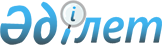 О внесении изменения в решение Актогайского районного маслихата Павлодарской области от 8 января 2021 года № 344/74 "Об определении специализированных мест для организации и проведения мирных собраний, порядка использования специализированных мест для организации и проведения мирных собраний, норм их предельной заполняемости, а также требований к материально-техническому и организационному обеспечению специализированных мест для организации и проведения мирных собраний, границ прилегающих территорий, в которых запрещено проведение пикетирования в Актогайском районе"Решение Актогайского районного маслихата Павлодарской области от 7 февраля 2024 года № 107/14. Зарегистрировано в Департаменте юстиции Павлодарской области 12 февраля 2024 года № 7477-14
      Актогайский районный маслихат РЕШИЛ:
      1. Внести в решение Актогайского районного маслихата "Об определении специализированных мест для организации и проведения мирных собраний, порядка использования специализированных мест для организации и проведения мирных собраний, норм их предельной заполняемости, а также требований к материально-техническому и организационному обеспечению специализированных мест для организации и проведения мирных собраний, границ прилегающих территорий, в которых запрещено проведение пикетирования в Актогайском районе" от 8 января 2021 года № 344/74 (зарегистрировано в Реестре государственной регистрации нормативных правовых актов под № 7174), следующее изменение:
      в приложении 2 указанного решения цифру "400" заменить на цифру "800".
      2. Настоящее решение вводится в действие по истечении десяти календарных дней после дня его официального опубликования.
					© 2012. РГП на ПХВ «Институт законодательства и правовой информации Республики Казахстан» Министерства юстиции Республики Казахстан
				
      Председатель Актогайского районного маслихата 

Ж. Ташенев
